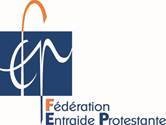 Quelques idées d’hébergement à Paris Foyer le Pont , 86 rue de Gergovie, 75014 ParisAux Sœurs de l’Assomption, 17 rue de l’Assomption.  resachambre@assomption-auteuil.com en précisant votre nom, votre adresse, votre téléphone, les dates du séjourHôtel Alizé Grenelle, 87 avenue Emile Zola 75015 PARIS,  Tel 01 45 78 08 22Hôtel Amiral-Fondary, 30 rue Fondary, 75015 Paris, Tel : 01 45 75 14 75Hôtel Splendid, 54 rue Fondary. Tel 01 45 75 17 73, splendid.hotel.fondary@wanadoo.fr.  Vous précisez que vous venez de la part de l’Enclos Rey en demandant Nicole ou Claudia.autres centres d’accueil, en consultant le site internet du Diocèse de Paris : http://www.paris.catholique.fr/Hebergements-courts-sejours-et.html